Zadania dla klasy VIa(8.06-10.06.2020)Oto nowe karty pracy, na ten tydzień. Jeśli ktoś nie zrobił poprzednich, to bardzo proszę o uzupełnienie 
i odesłanie mi zrobionych zadań. Będę czekać na nie. Część już dostałam i bardzo się z tego powodu cieszę.	Chciałabym, aby te zadania zostały przez Was robione w miarę systematycznie. Mam nadzieję, że otrzymam je do 10.06.2020 r.Zapisz odpowiednie wyrażenia algebraiczne:suma liczb 3 oraz x; ……………………………liczba o 7 większa od y; ……………………………iloczyn liczb 5 oraz a; ……………………………liczba 4 razy większa od b; ……………………………liczbę o 8 większą od x; ……………………………sumę kwadratów liczb m i n; ……………………………iloczyn liczby a i liczby o 5 większej od a. ……………………………Zapisz w prostszej postaci:3x + 4x + 5y – 2y =…………………………………………………………………..…-7 + 3y + 9 + 2y =………………………………………………………………………0,5a – 2a + 9 – 0,5a – 11,5 =……………………………………………………………40x-4x= …………………………………………………………………………………7z-8w+2z-2w=…………………………………………………………………………2(s+5)= ……………………………………………………………………………..…(3+x)∙(-2)= ………………………………………………………………………………Zapisz za pomocą wyrażenia algebraicznego.a) liczbę 6 razy większą niż x …………………………………………………………b) liczbę o 12 większą od a …………………………………………………………c) liczbę dwa razy mniejszą od sumy liczb x i y ………………………………………………d) liczbę o d mniejszą od liczby z…………………………………………………………Znajdź przedmioty.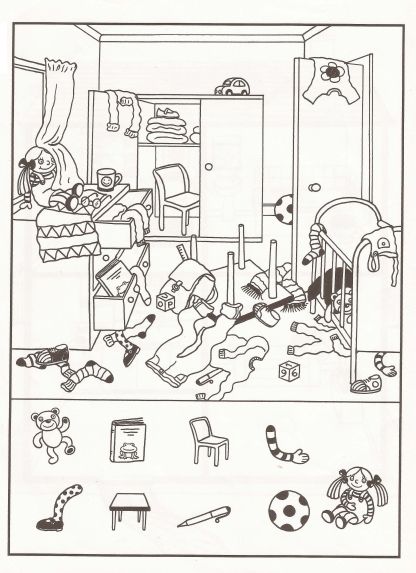 Znajdź drogę na dach.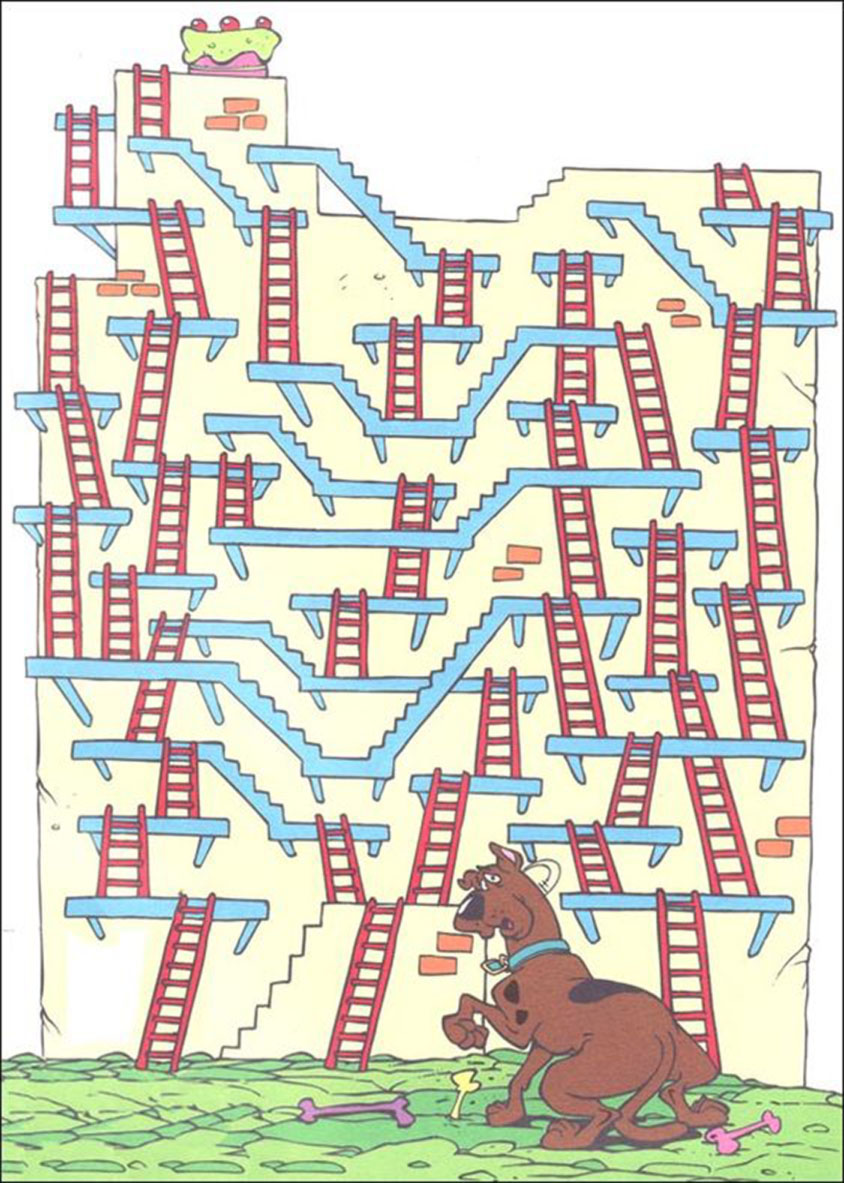 